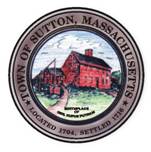       TOWN OF SUTTONBOARD OF ASSESSORS4 UXBRIDGE ROADSUTTON, MA  01590-1702  508-865-8722Meeting Minutes – June 14, 2016Present: Chairman Robert Nunnemacher  Board Member RJ Nichols	  Principal Assessor Joyce Sardagnola Meeting called to order at 6:30 p.m.      Acceptance of MinutesMotion made by Chairman to accept minutes of June 7, 2016 meeting.  Unanimously approved by The Board.      Old & New BusinessThe Board discussed the addresses on the real estate tax bills      Decisions & Actions TakenThe Board signed seven (7) Motor Vehicle AbatementsThe Board signed two (2) Motor Vehicle Commitment BooksThe Board assisted the public at the counter.The Board of Assessors adjourned its meeting of Tuesday, June 14, 2016 at or about 8:30 p.m. 	       Respectfully Submitted,Linda Hicks, Secretary 